Załącznik nr 3 do zapytania ofertowego nr 6/GKL/2021 z dnia 02.08.2021r. Opis przedmiotu zamówienia na montaż 2 urządzeń fitness dla seniorów przy         ul. Okopowej 15a”.      Wykaz urządzeń i ich charakterystykę przedstawia poniższa tabela: Dodatkowe wymagania materiałowo – techniczne W ramach prac montażowych Wykonawca zamontuje urządzenia w gruncie w sposób trwały z zachowaniem minimalnych wymaganych dla danego urządzenia stref bezpieczeństwa. Montaż urządzeń powinien odbywać się zgodnie ze sztuką budowlaną, z wykorzystaniem atestowanych wyrobów z zakresu techniki mocowań oraz zgodnie z wytycznymi producenta dostawcy urządzeń, przez wykwalifikowane osoby.urządzenia fitness muszą posiadać wysoką odporność na wpływ warunków atmosferycznych  (deszcz, słońce, śnieg) oraz na uszkodzenia mechaniczne (uderzenia, obciążenia),materiały, substancje, śruby i inne połączenia oraz elementy  zabezpieczające, wykorzystywane przy produkcji i montażu muszą posiadać wymagane atesty               i dopuszczenia do stosowania, zapewnienie wysokich standardów bezpiecznego funkcjonowania urządzeń fitness      i nawierzchni, poprzez uzyskanie certyfikatów zgodności z normami określającymi wymogi bezpieczeństwa dla siłowni plenerowych zainstalowanych na stałe Urządzenia fitness muszą być oznakowane tabliczką / naklejką znamionową. Tabliczka / naklejka znamionowa urządzenia powinna podawać informacje                o producencie, dacie produkcji, numerze katalogowym lub nazwie urządzenia                i numerze normy, zgodnie z którą urządzenie wyprodukowano.podczas montażu Wykonawca ma obowiązek oznakować prowadzone prace, znać     i stosować przepisy dotyczące ochrony środowiska i BHP.urządzenia muszą być fabrycznie nowe.Wykonawca dopilnuje aby podczas transportu i montażu nie doszło do uszkodzenia urządzeń. Zamawiający zastrzega sobie prawo zwrotu uszkodzonych lub zabrudzonych urządzeń.III. Wykonawca we własnym zakresie zobowiązany jest do:Odpowiedniego zabezpieczenia i oznakowanie terenu prac oraz zapewnienie ochrony znajdującym się na nim mieniu. Zapewnienia sobie we własnym zakresie i na własny koszt poboru wody i energii elektrycznej. Przestrzegania przepisów bhp i ppoż.Przekazania Zamawiającemu gotowych do użytkowania urządzeń wraz z instrukcją konserwacji oraz informacją o udzielonej gwarancji. Lp.NAZWA URZĄDZENIA / JEGO SKŁADI LOKALIZACJAILOŚĆ /zestaw/ w szt./WYMAGANIA MATERIAŁOWO                    - TECHNICZNE1.Dwuosobowa ławka z poręczami i oparciem oraz 2 rowerkami *rysunek poglądowy 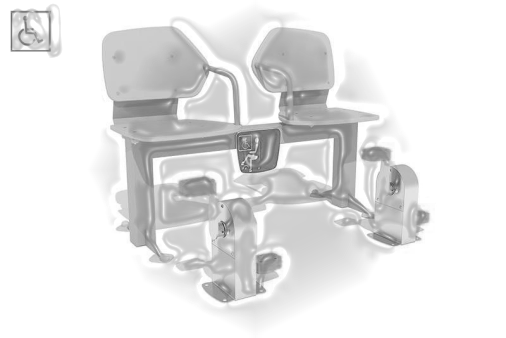 1 zestaw.Konstrukcja ze stali galwanizowanej, malowana farbą termoutwardzalną.Siedziska i oparcia z tworzywa HDPE (dopuszcza się płytę  HPL).Mechanizmy rowerowe ze stali nierdzewnej.Instrukcja obsługi urządzenia.Wymiary urządzenia: 1,26 x 0,97              x 0,92 mWymiary strefy bezpieczeństwa : 4,26 x 3,97 mDopuszcza się różnice wymiarów nie większe niż +/- 5%2.Orbitrek na nodze*rysunek poglądowy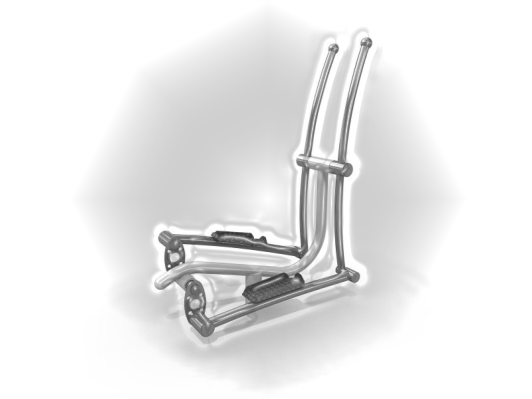 1 szt.Konstrukcja wykonana ze stali zabezpieczonej antykorozyjnie i malowanej proszkowo. Stopnice wykonane                   z aluminium, dopuszcza się stal nierdzewną.słup nośny, który stanowi rura 88,9 x 3,6 mm.Instrukcja obsługi urządzenia.Wymiary urządzenia: 1,18 x 0,54           x 1,51 mStrefa bezpieczeństwa: 4,2 x 3,54 mDopuszcza się różnice wymiarów nie większe niż +/- 5%